ГЛАВА  ГОРОДА  ЭЛИСТЫПОСТАНОВЛЕНИЕВ соответствии с Градостроительным кодексом Российской Федерации, статьей 28 Федерального закона от 6 октября 2003 года  № 131-ФЗ «Об общих принципах организации местного самоуправления в Российской Федерации», Положением о публичных слушаниях в городе Элисте, утвержденным решением Элистинского городского Собрания от 31 августа 2006 года № 4,постановляю:Провести 21 декабря 2021 года в 15.00 часов собрание участников публичных слушаний по прилагаемому проекту решения Элистинского городского Собрания «О внесении изменений в Генеральный план города Элисты» по вопросам:1) включения в зону индивидуальной жилой застройки (до 3 эт.), с исключением из зоны улично-дорожной сети, коммунальной зоны, земельного участка с кадастровым номером 08:14:030542:1637 площадью 600 кв.м., расположенного по адресу: город Элиста, ул. Калачинская, № 23 «Д»;2) включения в зону индивидуальной жилой застройки (до 3 эт.), с исключением из зоны улично-дорожной сети, зоны зеленых насаждений, земельного участка площадью 507 кв.м., расположенного по адресу: город Элиста, ул. Халхин Гол, № 2 «Б»;3) включения в зону торговых и коммерческих объектов, с исключением из зоны улично-дорожной сети, зоны зеленых насаждений, земельного участка с кадастровым номером 08:14:030656:882 площадью 133 кв.м., расположенного по адресу: город Элиста, 9 микрорайон, № 3 «А»;4) включения в зону индивидуальной жилой застройки (до 3 эт.), с исключением из зоны зеленых насаждений, земельного участка с кадастровым номером 08:14:030302:291 площадью 600 кв.м., расположенного по адресному ориентиру: город Элиста, въезд Профсоюзный, с западной стороны, участок № 60.Возложить подготовку и проведение собрания участников публичных слушаний по указанным вопросам на Комиссию по подготовке Правил землепользования и застройки города Элисты.Поручить Комиссии по подготовке Правил землепользования и застройки города Элисты:подготовку и опубликование оповещения о начале публичных слушаний в газете «Элистинская панорама» и размещение оповещения на официальном сайте и информационных стендах Администрации города Элисты;проведение экспозиции;проведение собрания участников публичных слушаний;подготовку и оформление протокола публичных слушаний;подготовку и опубликование заключения о результатах публичных слушаний.4. На весь период проведения публичных слушаний организовать экспозицию по вопросам, указанным в настоящем постановлении, в здании Администрации города Элисты, расположенном по адресу: город Элиста, ул. Ленина, 249, 1 этаж, с 9.00 часов до 18.00 часов.5. Назначить председательствующим на собрании участников публичных слушаний заместителя Главы Администрации города Элисты Тепшинова Ш.Г.6. Определить, что письменные извещения о желании участвовать в слушаниях и предложения по вопросу слушаний от жителей города Элисты направляются на имя заместителя Главы Администрации города Элисты Тепшинова Ш.Г. и будут приниматься отделом архитектуры и градостроительства Администрации города Элисты по адресу: город Элиста, ул. им. Номто Очирова, д. 4, каб. 212 со дня публикации настоящего постановления в газете «Элистинская панорама» по 15 декабря 2021 года в рабочие дни с 9.00 часов до 18.00 часов (перерыв с 13.00 часов до 14.00 часов).7. Информацию о месте проведения собрания участников публичных слушаний опубликовать в газете «Элистинская панорама» не позднее 17 декабря 2021 года. 8. Опубликовать настоящее постановление в газете «Элистинская панорама» и разместить на официальном сайте Администрации города Элисты в сети «Интернет» не позднее 4 декабря 2021 года.9. Контроль за исполнением настоящего постановления возложить на заместителя Главы Администрации города Элисты Тепшинова Ш.Г.Глава города Элисты                                                                            Н. ОрзаевРоссийская ФедерацияРеспублика КалмыкияЭлистинское городское Собраниешестого созываРЕШЕНИЕ № ___В соответствии с Федеральным законом от 6 октября 2003 года           № 131-ФЗ «Об общих принципах организации местного самоуправления в Российской Федерации», Градостроительным кодексом Российской Федерации, с учетом протокола публичных слушаний и заключения Комиссии по подготовке Правил землепользования и застройки города Элисты о результатах публичных слушаний, предложения Администрации города Элисты (постановления Администрации города Элисты), руководствуясь статьей 20 Устава города Элисты,Элистинское городское Собрание решило:Внести в карту планируемого размещения объектов (схему проектируемого состояния территории) Генерального плана города Элисты, утвержденного решением Элистинского городского Собрания от 1 июля 2010 года № 1 (с изменениями), следующие изменения:1) включения в зону индивидуальной жилой застройки (до 3 эт.), с исключением из зоны улично-дорожной сети, коммунальной зоны, земельного участка с кадастровым номером 08:14:030542:1637 площадью 600 кв.м., расположенного по адресу: город Элиста, ул. Калачинская, № 23 «Д», согласно схеме № 1 Приложения к настоящему решению;2) включения в зону индивидуальной жилой застройки (до 3 эт.), с исключением из зоны улично-дорожной сети, зоны зеленых насаждений, земельного участка площадью 507 кв.м., расположенного по адресу: город Элиста, ул. Халхин Гол, № 2 «Б», согласно схеме № 2 Приложения к настоящему решению;3) включения в зону торговых и коммерческих объектов, с исключением из зоны улично-дорожной сети, зоны зеленых насаждений, земельного участка с кадастровым номером 08:14:030656:882 площадью 133 кв.м., расположенного по адресу: город Элиста, 9 микрорайон, № 3 «А», согласно схеме № 3 Приложения к настоящему решению;4) включения в зону индивидуальной жилой застройки (до 3 эт.), с исключением из зоны зеленых насаждений, земельного участка с кадастровым номером 08:14:030302:291 площадью 600 кв.м., расположенного по адресному ориентиру: город Элиста, въезд Профсоюзный, с западной стороны, участок № 60, согласно схеме № 4 Приложения к настоящему решению.2. Администрации города Элисты разместить настоящее решение на официальном сайте Администрации города Элисты.3. Настоящее решение вступает в силу со дня его официального опубликования в газете «Элистинская панорама».Глава города Элисты –Председатель Элистинского городского Собрания                        						   Н. ОрзаевПриложениек решению Элистинского                            городского Собранияот «___» ____ 2021 года №__Схема № 1Выкопировка из схемы проектируемого состояния территории (проектный план)Генерального плана города Элисты, утвержденного решениемЭлистинского городского Собрания от 01.07.2010 № 1Схема № 2Выкопировка из схемы проектируемого состояния территории (проектный план)Генерального плана города Элисты, утвержденного решениемЭлистинского городского Собрания от 01.07.2010 № 1Схема № 3Выкопировка из схемы проектируемого состояния территории (проектный план)Генерального плана города Элисты,  утвержденного решениемЭлистинского городского Собрания  от 01.07.2010 № 1Схема № 4Выкопировка из схемы проектируемого состояния территории (проектный план)Генерального плана города Элисты, утвержденного решениемЭлистинского городского Собрания от 01.07.2010 № 11 декабря 2021 года№ 136г. ЭлистаО проведении публичных слушанийО проведении публичных слушанийПриложение к постановлению Главы города Элистыот 1 декабря 2021 года № 136«__» _____2021 годазаседание № ___заседание № ___г. ЭлистаО внесении изменений в Генеральный план города ЭлистыО внесении изменений в Генеральный план города ЭлистыО внесении изменений в Генеральный план города ЭлистыГП:Изменение в ГП:ГП:Изменение в ГП:ГП:Изменение в ГП:ГП:Изменение в ГП: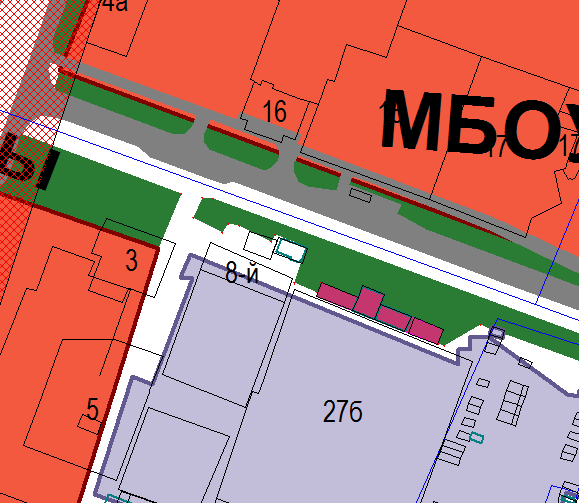 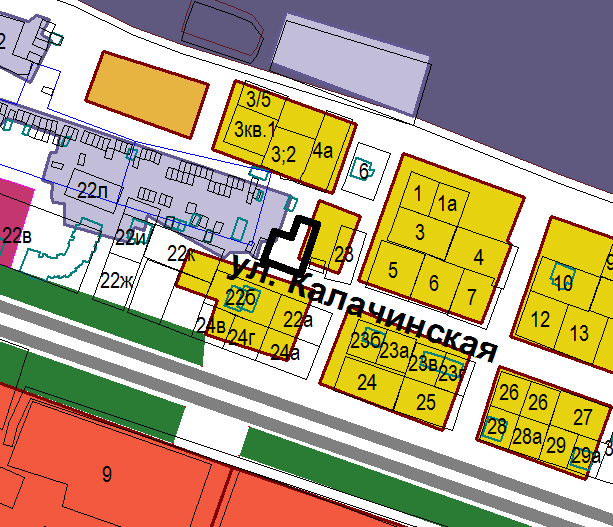 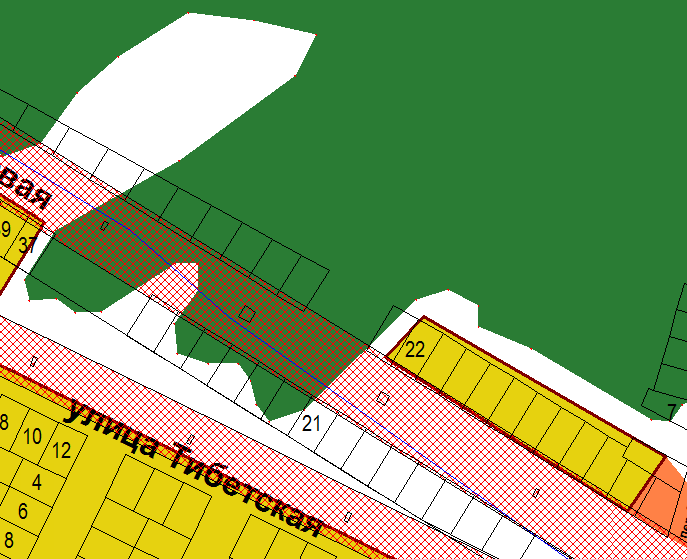 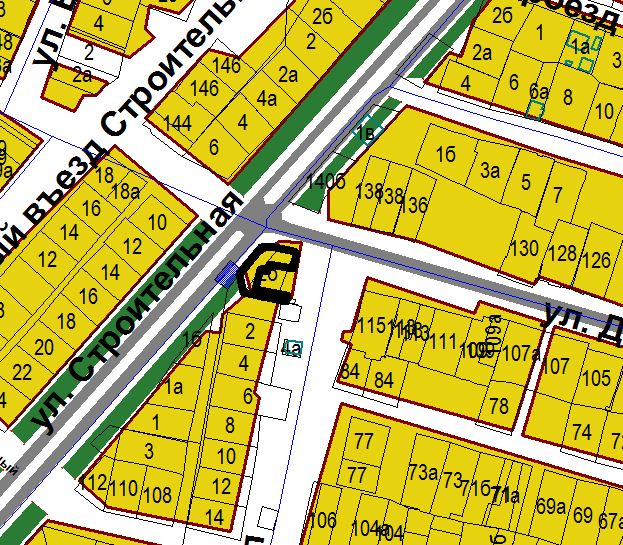 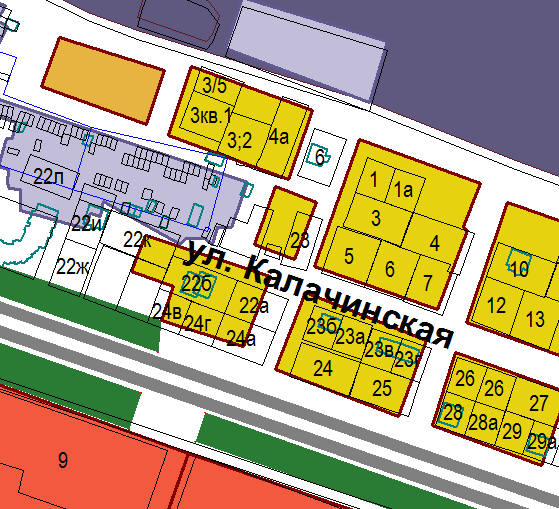 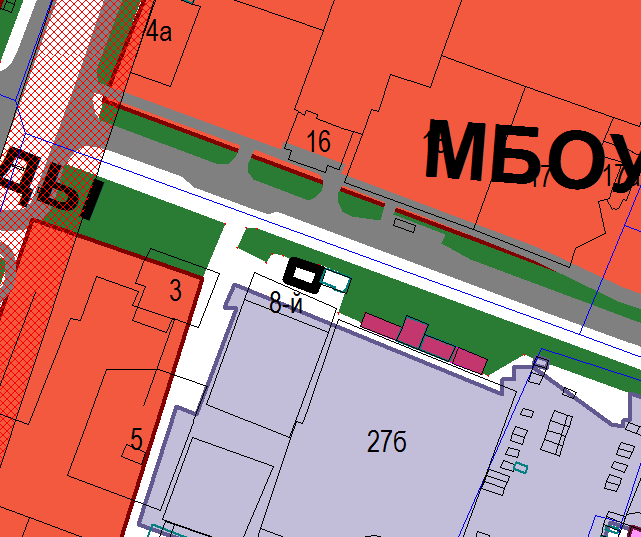 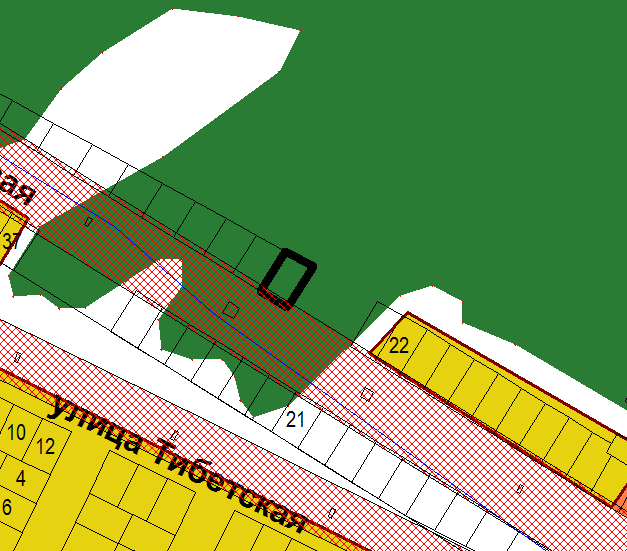 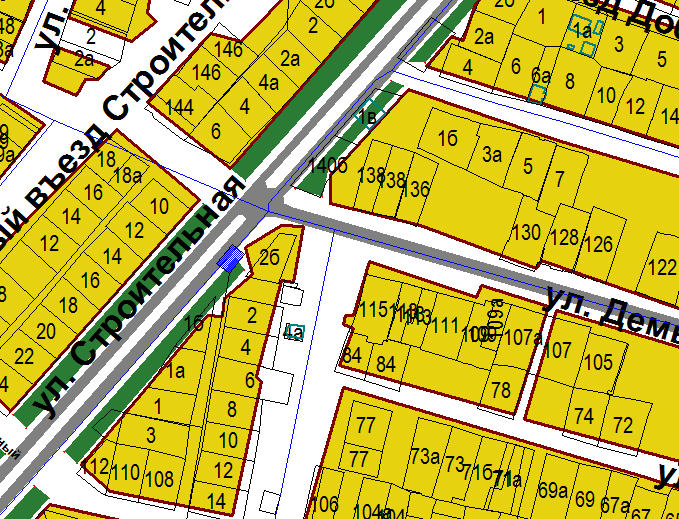 